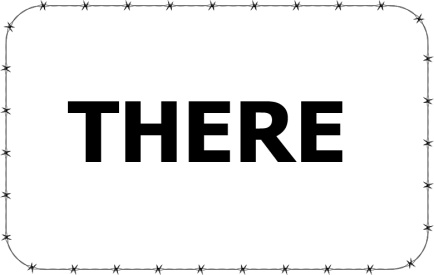 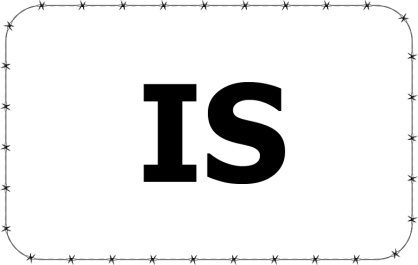 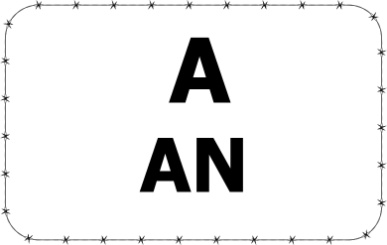 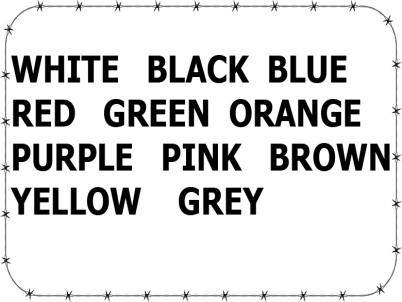 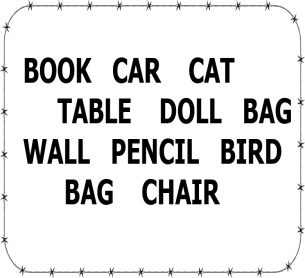 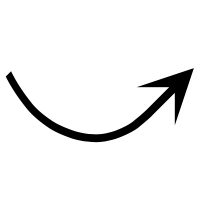 BEYAZ BİR ARABA VAR:________________________________________SARI BİR SANDALYE VAR: ______________________________________SİYAH BİR KİTAP VAR:_________________________________________MAVİ BİR MASA VAR: _________________________________________PEMBE BİR OYUNCAK BEBEK VAR:____________________________________KAHVERENGİ BİR KALEM VAR: ______________________________________YEŞİL BİR ÇANTA VAR:______________________________________________GRİ BİR KUŞ VAR:________________________________________________TURUNUC BİR DUVAR VAR: ______________________________________	                            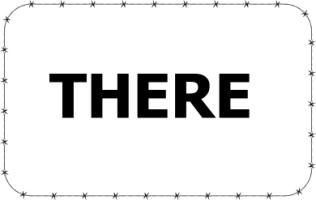 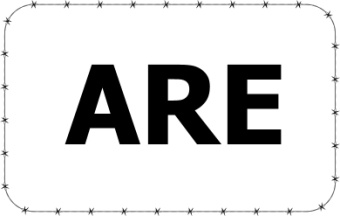 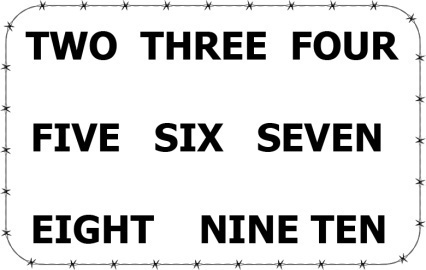 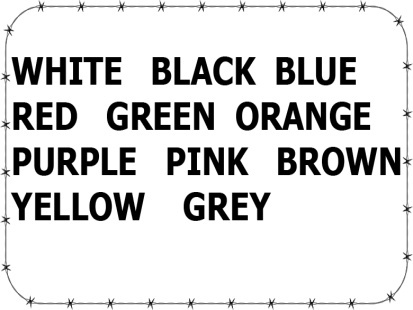 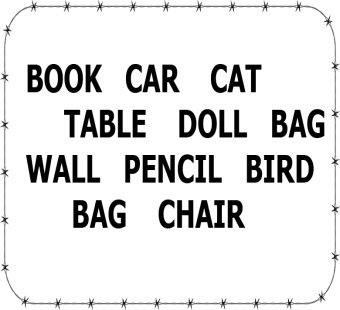 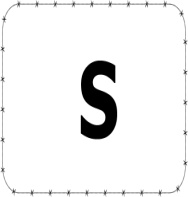 ÜÇ SARI KEDİ VAR:__________________________________ALTI MAVİ KALEM VAR:_______________________________YEDİ PEMBE ÇANTA VAR: ________________________________ON SİYAH SANDALYE VAR: ________________________________İKİ MOR MASA VAR: ____________________________________BEŞ BEYAZ OYUNCAK BEBEK VAR: ____________________________DÖRT MAVİ KUŞ VAR: _________________________________DOKUZ YEŞİL KUŞ VAR: _________________________________SEKİZ KIRMIZI ARABA VAR: _____________________________________